The new T-Roc, 
the new T-Roc R,
the new T-Roc CabrioletWolfsburg, November 2021ContentsThe new T-Roc, the new T-Roc R, the new T-Roc CabrioletIn briefHighlights at a glance								Page 03Successful crossover models 
with fresh design and innovative technology 					Page 05Key aspectsRefined interior with new displays and MIB3 infotainment			Page 10Exterior design featuring refined details					Page 13Innovation boost with Travel Assist and Predictive ACC			Page 15A comparison of the new equipment lines					Page 18Versatile performance: The new T-Roc R					Page 21Enormous freedom: The new T-Roc Cabriolet					Page 24In briefFresh design features and a comprehensive technology update enhance the appeal of these successful crossover models in the compact segment
 In briefThe new T-Roc, the new T-Roc R, the new T-Roc Cabriolet:
Successful crossover models with fresh design and 
innovative technology 
Wolfsburg, November 2021. With fresh design accentuations, significant advances in operation and connectivity, and the latest generation of assist systems, the new T-Roc is the latest chapter in the success story of Volkswagen's charismatic crossover model in the compact segment. Its interior is more modern and more high-quality than ever, while its standard equipment now includes LED headlights, the Digital Cockpit based on the third generation of the Modular Infotainment Toolkit (MIB3) and a redesigned multifunction steering wheel. A new equipment structure allows customers to tailor the configuration of the new T-Roc to their own individual style. The leather package Vienna1 enhances long-distance comfort with electrically adjustable seats as well as ergoActive seats1 with electric 4-way lumbar support adjustment and massage function. Highlights in terms of assist systems include IQ.DRIVE Travel Assist1/2 and Predictive ACC1/2. Top seller: More than one million units sold already. The combination of a progressive look, sporty performance and rugged versatility has become an exceptional recipe for success. Right from the outset and without a direct predecessor, the T-Roc has gained enormous popularity. Since its market launch at the end of 2017, Volkswagen has already sold more than one million units of the compact SUV. In Germany alone, around 180,000 T-Rocs have hit the road, while the figure for Europe as a whole is around 650,000. Some 320,000 vehicles have been supplied to customers in China. This shows that the T-Roc has become established as a key component of Volkswagen’s product portfolio, impressively confirming the company’s strategy in the SUV segment. The extremely sporty T-Roc R has complemented the model family since the end of 2019, and the T-Roc Cabriolet was added in spring 2020, combining the strengths of an SUV with the lightness of an open-top car. Their appeal has also been boosted by the very latest design and technology innovations.Refined interior ambience. The versatile crossover capabilities of the new T-Roc are exemplified by its five seats offering generous space, a raised seating position and a luggage compartment that can be expanded from 445 to as much as 1,290 litres. The redesigned dash panel, instrument cluster and infotainment display now have an especially modern look. The surface of the dash panel is now foam-cushioned, providing an optimised sensory experience. In addition, the panel’s distinctive stitching enhances the high-quality ambience of the new T-Roc. The interior door trims are now already made of high-quality fabric as standard or leatherette in conjunction with the Style and R-Line equipment lines. In addition, the Style equipment line now includes comfort seats with centre panels in ArtVelours. 
The distinctive decorative trim is available in four new variants, depending on the selected equipment line and in conjunction with the Black Style design package. The central infotainment display is now positioned on the dash panel in the style of a tablet. It is situated at an ergonomically ideal height, on a visual axis with the instrument cluster behind the steering wheel. The redesigned steering wheels featuring multifunction buttons – which come as standard in the new T-Roc – also help make operation more intuitive. 
The control of the automatic air conditioner is likewise digitised in the new T-Roc: the temperatures and blower function are adjusted by means of touch sliders, while other functions, as well as the seat heating, have touch controls. Refined exterior design. Selective modifications to the exterior details ensure that the new T-Roc expresses its unmistakable crossover design in even more striking style. It now features LED headlights and darkened rear lights as standard. The innovative IQ.LIGHT with LED matrix headlights1 and an illuminated strip in the radiator grille as well as newly designed tail light clusters with dynamic indicator function are optionally available. New exterior paint finishes complement the refined exterior design, as does a wide selection of redesigned alloy wheels in sizes from 17 to 19 inches. 
The newly designed R-Line echoes the style of the T-Roc R, adding a distinctive touch of sporty flair.Advanced assist systems. The new T-Roc offers numerous advanced assist systems – both as standard and as optional extras – that were previously only available in higher vehicle classes. Its range of standard equipment still includes Front Assist and Lane Assist, while new features include IQ.DRIVE Travel Assist1/2 and the predictive cruise control Predictive ACC1/2. The range of functions offered by Side Assist1/2 has been extended, as has that of Park Assist1/2, which is now also capable of parking forwards in perpendicular parking bays and moving out of parallel parking spaces.Digital Cockpit as standard. The new T-Roc features a fully digital display and control system based on the third generation of the Modular Infotainment Toolkit (MIB3). A Digital Cockpit is now fitted as standard and takes on the function of the instrument cluster behind the steering wheel. There is also the optional Digital Cockpit Pro, which has a larger display and additional functions. The size of the redesigned infotainment displays on the dash panel is 6.5 inches or 8.0 inches, depending on the equipment. And in combination with the new infotainment system Discover Pro, the screen measures an impressive 9.2 inches across the diagonal. On request, the new T-Roc can be “always online”. The We Connect Plus1 functions enable the use of innovative digital services such as natural online voice control1/7 and access to streaming services8. Optionally, Apple CarPlay™ and Android Auto™ functions can now also be integrated wirelessly into the control system via App-Connect Wireless1/6.Diverse drive portfolio. Three petrol engines and two diesel engines are available for the new T-Roc. Depending on the drive, they are combined with either a 6-speed manual gearbox or a 7-speed DSG1 dual-clutch gearbox. The range of efficient direct-injection petrol engines includes a 1.0-litre TSI engine with three cylinders and a maximum output of 81 kW (110 PS) as well as two four-cylinder power units, the 1.5-litre TSI with 110 kW (150 PS) and the 2.0-litre TSI with 140 kW (190 PS). 
The range is rounded off with two 2.0-litre TDI four-cylinder engines offering an output of 85 kW (115 PS) and 110 kW (150 PS) respectively. The top model is the 221 kW (300 PS) T-Roc R, while the 1.0-litre TSI with 81 kW (110 PS) and the 1.5-litre TSI with 110 kW (150 PS) are available for the new T-Roc Cabriolet. As an alternative to front-wheel drive, the 110 kW (150 PS) diesel engine is also available with 4MOTION1 all-wheel drive. This ensures superior power transmission and is standard in the 2.0-litre TSI with 140 kW (190 PS) and the T-Roc R. Reconfigured equipment matrix. Volkswagen is offering a revamped range of equipment lines for the new T-Roc. In future, the compact SUV will be available throughout Europe in the basic T-Roc version and in the newly configured Life, Style and R-Line versions. This new breakdown of equipment lines enables customers to select their T-Roc based on their personal preferences. In conjunction with the Style and R-Line equipment lines, customers can also opt for the Black Style design package featuring numerous design features with a black finish, as well as darkened side and rear windows, carbon-look C-pillars and specific 18-inch alloy wheels.Progress through digitalisation. With its ACCELERATE strategy, Volkswagen is forging ahead with its transformation into a software-oriented mobility provider. The new T-Roc also benefits from the innovations this entails. Increased integration of software in the vehicle and an optimised digital customer experience reflect this progressive development. Key aspects
Refined interior with new displays and MIB3 infotainment 
Inner qualities. The striking features of the new T-Roc interior are its ample, versatile space and a dash panel with a modern design. The horizontal structure of the cockpit is accentuated by a decorative trim panel that runs across the entire width of the dash panel. This trim is in either matt black or a contrasting colour, depending on the equipment line. The surface of the dash panel is now foam-cushioned, providing an optimised sensory experience and enhancing the high-quality ambience of the new T-Roc. In addition, the dash panel’s distinctive stitching adds new visual interest to the interior. 
The door trims also have a soft surface feel in the new T-Roc, As standard, they are made of high-quality fabric. The Style and R-Line equipment lines offer leatherette surfaces, including on the armrests. Like the headrests, they feature design stitching. 
Another feature of the Style equipment line is the centre panels of the comfort seats which now come in ArtVelours. In conjunction with the R-Line, options now include top-of-the-range sports seats for both driver and front passenger – previously only to be found in the T-Roc R – as well as Nappa leather upholstery. Even in the basic version, soft inlays enhance the storage compartments in the doors and centre console. New steering wheels. The elevated seating position not only enables the driver to get in and out of the car with ease, it also ensures an optimum view of the surrounding traffic. The controls are positioned ergonomically, helping drivers to operate their vehicle with ease and confidence. Another contributing factor here is a new generation of steering wheels. The new T-Roc is equipped with a multifunction steering wheel as standard. 
Its carefully designed keypads ensure that drivers are distracted as little as possible from the road when operating audio and communication functions. The sports leather steering wheel in the R-Line and T-Roc R features particularly high-quality touch control panels.Digital Cockpit as standard. The contemporary character of the compact SUV is also evident in the design of its display and control system. The new T-Roc is equipped with a Digital Cockpit as standard. 
The 8-inch TFT colour screen behind the steering wheel provides the driver with a high-quality graphic display of key driving-related data as well as information on the status of the driver assist systems, on the audio programme and on communication links. For vehicles equipped with a navigation system, route instructions in the form of arrows are also added when route guidance is activated. Additionally, a button on the multifunction steering wheel allows the driver to choose between two display styles for the digital instrument cluster. The multicolour 10.25-inch Digital Cockpit Pro with additional functions comes as standard in the T-Roc R. It is also part of the Style equipment line and is available as an option for the Life and R-Line versions.Connected infotainment. The new T-Roc features the third generation of the Modular Infotainment Toolkit (MIB3), enabling the use of a variety of online-based functions and services. We Connect Plus5 services can be used free of charge in Europe for one year as standard. 
Depending on the equipment selected, T-Roc customers will have access to features such as online voice control7, access to streaming services1/8 (e.g. Apple Music™) and cloud-based personalisation1 based on user recognition via the Volkswagen ID. Apple CarPlay™ and Android Auto™ functions can also be integrated wirelessly into the control system via App-Connect Wireless1 if desired. Infotainment display up to 9.2 inches. The enhanced infotainment functions are accompanied by redesigned screens. In the new T-Roc, the infotainment displays are positioned on the dash panel in the style of a tablet. Their central position at eye level gives the driver swift and convenient access to the information, so their eyes are averted from the traffic as little as possible. The touchscreen is likewise ergonomically optimised. The new T-Roc is equipped as standard with the Composition radio including a 6.5-inch touch display, while The Ready 2 Discover1 option is part of the Style and R-Line equipment lines and comes as standard in the T-Roc R. It includes an 8-inch display, as well as the option of using online and streaming services5/8. The Discover Media1 system adds a navigation function. The top-of-the-range Discover Pro1 variant includes a 9.2-inch infotainment display, as well as such features as real-time traffic sign recognition, intuitive voice control and wireless smartphone integration via App-Connect Wireless.Fewer buttons, more digitalisation. Another feature of the new T-Roc’s modern cockpit design is the new control system for the automatic air conditioner1. It is now operated digitally for the first time, thereby further reducing the number of conventional buttons and controls. The temperature and the blower function are adjusted by means of touch sliders. All other climate functions and the seat heating are controlled using digital touch controls. Convenient loading and unloading. The new T-Roc can be equipped with an electrically powered tailgate1 as an option. In this case, the Easy Open & Close function1 makes loading and unloading the luggage compartment even more convenient: to open or close the tailgate, all you need to do is move your foot under the rear apron.Exterior design featuring refined details Striking appearance. Selective modifications to the exterior details ensure that the new T-Roc expresses its unmistakable crossover design in even more striking style. The defining features of the compact SUV are its expressively designed front, the elongated silhouette with the chrome frame stretching from the A-pillars across the entire roof to the C-pillars, and the powerful rear. In addition to this, the generous ground clearance, long wheelbase, short overhangs, flat roof structure and coupé-style side lines ensure dynamic proportions. New colour combinations. The new T-Roc is sure to turn heads, not only with its expressive design but also thanks to its new exterior colours. The choice of body paint finishes has been extended to include Ascot Grey solid, Pyrite Silver metallic, Kings Red metallic and Petroleum Blue metallic. For the first time, the exterior paint finishes Teal Blue metallic and Petroleum Blue metallic are available for the new T-Roc Cabriolet. The soft top of the open-top model is an elegant black. One of the characteristic features of this compact SUV model with a fixed roof is the two-tone paint finish: the roof, exterior mirror caps and A-pillars are finished in a contrasting colour. The paint finishes Deep Black, Pure White and the new option Indium Grey are available for the new T-Roc.New headlights. The new T-Roc is now equipped with LED headlights as standard, with bright LED units generating both the low beam and the high beam. The daytime running lights and turn signals are integrated in the headlamp units. When signalling, the respective light module changes from white daytime running light to an orange tone. 
LED Plus headlights are available as an option for the T-Roc Life and as part of the Style equipment line. They include L-shaped turn signals in the lower section of the headlights and hexagonal daytime running light units recessed in the front apron. In the R-Line equipment line, the daytime running lights consist of vertical LED bars in the outer areas of the front apron, in keeping with the style of the T-Roc R.IQ Light. The IQ.LIGHT – LED matrix headlights1 are a special feature transferred from Volkswagen’s higher vehicle classes to the new T-Roc. Using a matrix of 24 LEDs in each headlight module, different light functions – some of which are interactive – are activated and projected onto the road surface. This ensures optimum illumination of the road in a way that is adapted to different driving situations and weather conditions. The IQ.LIGHT – LED matrix headlights1 also include Dynamic Light Assist, which automatically switches between low and high beam, thereby ensuring that other road users are not dazzled. 
The illuminated strip in the radiator grille connecting the centrally positioned Volkswagen logo with the headlamp units adds a particularly striking and high-quality touch of visual style.Modern tail light cluster design. The tail light clusters in the new T-Roc now feature a stylish darkened surface as standard. In conjunction with the IQ.LIGHT – LED matrix headlights1, they feature newly designed tail light clusters with novel graphics and dynamic light functions – including the “wiping” turn indicator. 
The conspicuous switch between tail light and brake light function provides a clear warning to road users behind. Innovation boost with IQ.DRIVE Travel Assist and Predictive ACCIQ.DRIVE Travel Assist1/2. Volkswagen consolidates the systems it develops for assisted driving under the umbrella brand IQ.DRIVE. One central component of this is the driver assist system Travel Assist1/2, and this is now available in the T-Roc for the first time. 
This system takes over the steering, braking and acceleration of the vehicle at speeds of up to 210 km/h. IQ.DRIVE Travel Assist is able to draw on familiar systems: longitudinal control is supported by Adaptive Cruise Control ACC, while lateral control uses the standard lane keeping assistant Lane Assist2. The system is activated at the touch of a button via the Travel Assist button in the newly designed leather multifunction steering wheel. After doing so, the driver must keep their hands on the wheel. To ensure this happens as required, new capacitive surfaces on the steering wheel of the T-Roc register the contact electronically. The driver always has ultimate control and must be ready to override the assist system at any time should the situation require it. Predictive ACC1/2. In the new T-Roc, the current generation of Adaptive Cruise Control (ACC) with speed limiter is standard in the Style, R-Line and R models as well as in the T-Roc Cabriolet. Models with 7-speed DSG have the stop&go function in addition to Adaptive Cruise Control. By integrating the signals from the front camera, as well as GPS and map data for models with a navigation system, the assist system can predictively incorporate local speed limit information, town boundary signs, junctions and roundabouts. In complex situations, the standard Autonomous Emergency Braking system2 Front Assist can now react even more effectively to persons crossing the road, and the lane keeping system Lane Assist2 has now been improved for better recognition of both lane markings and natural lane boundaries such as green spaces.Side Assist1/2. The Side Assist lane change system in the new T-Roc contributes even more effectively to safe driving on multi-lane roads. Available for use at speeds of 10 km/h and over, the system warns the driver of any potential collision risk when the turn signal is activated to change lanes. In stop-start traffic, slow-moving vehicles are detected in the blind spot in the adjacent lane. On motorways, the system also detects vehicles approaching at speed from a greater distance. 
The detection range of Side Assist1/2 is up to 60 metres: the warning consists of a flickering LED signal in the exterior mirror. In addition, the system initiates counter-steering via Lane Assist before a dangerous situation can occur.Parking distance warning system Park Assist1/2. The new T-Roc can enter and exit parking spaces automatically with the optional Park Assist1/2. This system can be activated at the touch of a button in the centre console, and detects on which side the vehicle is to be parked based on the turn signal selected by the driver. 
Assisted parking can start as soon as a sufficiently large parking space (a manoeuvring distance of 40 cm at the front and rear is sufficient) has been detected via the ultrasonic sensors. After engaging reverse gear, all the driver has to do is accelerate and brake as needed. 
The vehicle steers automatically and takes over the braking if the distance is too small. In the latest version available for the new T-Roc, Park Assist1/2 can also be used for forward parking in parking bays at right angles to the road and for exiting parallel parking spaces.Proactive occupant protection system. Working together with Front Assist and Side Assist, the proactive occupant protection system in the new T-Roc is able to detect potentially dangerous situations – for example, when emergency braking is initiated by the activated brake assist system. It then pre-tensions the driver and front passenger seatbelts so as to ensure the best possible protection from the airbag and belt systems. 
If severe oversteer or understeer with ESC intervention indicates a highly critical, unstable driving situation, the system automatically closes the side windows (except for a residual gap) and the optional sunroof. This ensures that the head and side airbags are able to provide the most effective support possible. Proactive occupant protection also detects critical distance situations and helps shorten the vehicle’s stopping distance. 
For this purpose, the system is offered as standard in the new T-Roc in conjunction with the area monitoring system Front Assist. 
These two systems interact to provide the driver with a warning in dangerous situations – visually, acoustically and by means of a preventive braking jolt. In addition, the system now also detects the risk of a rear-end collision. This means that the protective measures come into effect when a vehicle approaches at high speed from behind, too. In addition, the driver behind is warned by the activation of the hazard warning lights, which flash more quickly. A comparison of the new equipment linesT-Roc: the entry level model. The new T-Roc is available in four equipment lines. They have their own distinctive focus in terms of their design and range of functions. The new structure ensures that customers get a vehicle that exactly matches their specific needs. In addition to the dash panel with its new, especially high-quality design, the basic equipment includes numerous comfort and safety features such as the Front Assist and Lane Assist systems . Also included are the LED headlights, the versatile Digital Cockpit combined with a redesigned multifunction steering wheel and 
the 6.5-inch expanded infotainment display. The USB-C port can be used to quickly charge electronic devices. Decorative trim in Licorice Black matt, high-quality fabric seat covers, 16-inch steel wheels and a visual underbody guard round off the equipment features of the entry level model.Life: with an extra portion of comfort. In the Life equipment line, the new T-Roc has a contemporary look and an extensive range of comfort and convenience features. The 6.5-inch infotainment display with App Connect allows secure and straightforward integration of smartphone apps in the car. 
The leather multifunction steering wheel makes it easy to use the various controls and operate the driver assist systems. Centre armrests enhance seating comfort for the driver and front passenger, as well as for those 
travelling in the rear. Park Assist takes care of parking. 
When the vehicle is unlocked, the driver and passenger are greeted with a logo that is projected from the exterior mirrors onto the ground. Optionally, the A-pillars, roof and exterior mirror caps of the new T-Roc Life can be finished in Deep Black. As an alternative to the 16-inch alloy Chester wheels, 17-inch Johannesburg alloy wheels are available. The Life fabric covers and decorative trim in Pewter matt add a fresh touch to the interior.Style: Design meets technology. The look of the new T-Roc in the Style equipment line is defined by a two-tone paint finish, additional chrome strips on the radiator grille and body sides, and chrome elements in the rear apron. This equipment line also includes 17-inch alloy wheels in the new Johannesburg design. 
Optional extras include 18-inch alloy wheels in the Portimao design, which is also new, and 19-inch R alloy wheels in the Misano design. Other features include the Digital Cockpit Pro with 10.25-inch (26 cm) TFT colour display behind the steering wheel and an 8-inch infotainment display as well as the LED Plus headlights, Light Assist main-beam control and Adaptive Cruise Control (ACC). 
An elegant interior ambience is created by chrome trim, background lighting and comfort seats in ArtVelours available in Titanium Black. These are combined with door panels and armrests in leatherette with decorative stitching and a decorative trim in the new Deep Iron Grey glossy finish. The headrests also feature new design seams. The Vienna leather package is available as an optional extra, as are the ergoActive seats with electric 4-way lumbar support adjustment and massage function for the driver. The new T-Roc Cabriolet Style features fabric seat covers and a decorative trim in Pewter matt.R-Line: Sporty to the max. The R-Line equipment option truly brings out the dynamic character of the new T-Roc. Contributing features here are the distinctive design of the front and rear apron based on the top-of-the-range model T-Roc R, specific side sill cladding and 17-inch R alloy wheels in the new Valencia design. 18-inch R alloy wheels are optionally available in the new Nevada design and there is also the option of 19-inch wheels in the Misano design, which is likewise new. A sports car ambience in the interior is created by the multifunction sports steering wheel in leather with touch controls and R-Line logo, pedals in aluminium, black headliner and decorative trim in the new glossy finish Lava Stone Black. Both driver and front passenger will be sure to appreciate the sports comfort seats covered in R-Line fabric, with headrests featuring striking design stitching. Premium sports seats designed for the T-Roc R are also available as an option – either in Nappa leather or R-Line fabric. The R-Line also includes an 8-inch infotainment display, Adaptive Cruise Control (ACC)2, background lighting, chrome trim, and door panels and armrests in leatherette with decorative stitching. In addition, the new T-Roc in the R-Line equipment line has a sports package including driving profile selection, progressive steering and sports running gear.Black Style design package In conjunction with the Style and R-Line equipment lines, a carefully coordinated selection of black design elements is also available for the new T-Roc for a discreetly sporty look. These are combined in the Black Style design package, which includes the roof rails, the exterior mirror caps, the decorative element in the area of the roof curve and the decorative trim on the radiator grille and side sills. On the new T-Roc Cabriolet, the upper part of the rear spoiler and the decorative trim on the lower end of the soft top are also finished in black. Further components of the Black Style design package for the new T-Roc are the darkened panes of the rear side windows and tailgate and the carbon-look C-pillars. The T-Roc Style, the T-Roc R-Line and the T-Roc Cabriolet R-Line also have exhaust tailpipe trims with a black finish. Also included in the package for all model variants are the black 18-inch alloy wheels in Grange Hill design. In addition to the headliner, the decorative trim and air vent surrounds in the interior of all new T-Roc models with the Black Style design package are also finished in black. Versatile performance: The New T-Roc RSporty performance, unmistakable sound. The new T-Roc R is the most dynamic compact SUV within the model family. Thanks to its 221 kW (300 PS) four-cylinder engine, it accelerates from 0 to 100 km/h in just 4.9 seconds. 
The R-specific design of the exterior is echoed in the interior with high-quality R décor options. In addition, the car’s sporty performance is accompanied by a striking sound.Supreme power on all roads. The outstanding driving characteristics of the T-Roc R derive from the modern 2.0 l engine with TSI technology and the intelligent 4MOTION all-wheel drive. 
Combined with turbocharging and direct injection, this powerful drive achieves impressive torque even at low engine speeds. The maximum torque of 400 Nm is already achieved from 2,000 rpm, and its performance capacity is still going strong at 5,500 rpm. 
The precise tuning of the standard 7-speed DSG gearbox to the engine’s impulsive spirit also contributes to the car’s thrilling driving dynamics. The standard Launch Control function enables set-off with maximum dynamics and traction. The high-performance brake system provides both effective deceleration and visual interest with brake calipers finished in blue. Sports running gear and 4MOTION as standard. R-specific sports running gear and progressive steering ensure extremely agile handling characteristics. Electronic Stability Control (ESC) can be manually deactivated. A model-specific button on the redesigned sports leather steering wheel provides direct access to the driving profile selection. Holding this button down activates Race mode. The new T-Roc R also moves supremely beyond asphalted road surfaces: this is because the extra power provided as standard by the reliable Volkswagen 4MOTION all-wheel drive is distributed between the front and rear wheels in milliseconds according to need and slip. 
This effectively prevents the alloy wheels from potentially slipping or blocking. Tricky surfaces such as gravel or cobblestones as well as wet or snowy conditions are no problem thanks to excellent traction.Distinctive appearance. Externally, the new T-Roc R has plenty of sporty flair, with bumpers in R styling and air intakes featuring black fins. The typical insignia underline the powerful character of the top model, highlighting the strong design of the compact SUV in a particularly striking way. The same applies to the R logo on the black radiator grille and the tailgate. The IQ.LIGHT LED matrix headlights, which come as standard in Germany, illuminate the roads at night. What is more, the T-Roc R is unmistakably recognisable from a distance thanks to its conspicuous, vertical daytime running lights which form part of the distinctively designed front bumper. Chrome-plated twin exhaust tailpipes on the left and right of the rear apron are adeptly offset by the dark-glazed LED tail lights above. Darkened panes in the rear side and rear windows, door sills finished in the body colour and chrome-coloured exterior mirror housings round off the striking appearance of the new T-Roc R. A striking sound is provided by the optional titanium exhaust system by specialist Akrapovič, which weighs some seven kilograms less and features a distinctive tailpipe design.High-sheen alloy wheels. The standard 7J x 18 wheels in Jerez design feature impressive black, high-sheen surfaces. As an option, the T-Roc R can be fitted with 19-inch alloy wheels in either the Pretoria version in Dark Graphite matt, or Estoril in Black with high-sheen surfaces.Interior with sporty features. The entire interior of this high-performance athlete offers perfect craftsmanship and optimum ergonomics. The redesigned sports leather steering wheel features multifunction buttons and the model-specific R button. The height-adjustable lumbar supports also enhance driver and front passenger comfort on lengthy journeys. The insides of the height-adjustable premium sports seats are trimmed in ArtVelours, while the seat centre panels and outer rear seats feature the extravagantly designed R fabric. Optionally, the premium sports seats are also available in Nappa leather and with electrically operated adjustment options. The spacious interior conveys a spirited, sporty look thanks to stainless steel pedals, blue background lighting, black headliner and chrome trim on the switches for lights, window lift and exterior mirror adjustment. 
High-quality decorative inlays in Piano Black as standard and in the optional Lapiz Blue matt version adorn the dash panel, centre console and door panels, while the sill panel trims feature the striking R logo. The wide centre armrest between the front seats provides plenty of space for the driver’s and front passenger’s elbows so as to ensure maximum comfort. The leather package, or alternatively one of the additional two-tone finishes, are available as optional extras to make the new T-Roc R even more individual.Perfect for everyday use. Despite its high performance and sports equipment, the new T-Roc stands out as a reliable day-to-day companion, even in the most powerful model variant. The new T-Roc R is designed for versatility, providing a high level of long-distance comfort as well as impressive functionality when it comes to transporting both people and goods. For example, the rear seat backrest can be folded down asymmetrically, expanding the load volume from 392 litres to a maximum of 1,237 litres. In Germany, its standard equipment also includes an electrically operated tailgate including the Easy Open & Close function, a reversing camera, central locking with Keyless Access, the Discover Media infotainment system including navigation and an anti-theft alarm system. A detachable towing bracket is also available as an optional extra for the T-Roc R. Enormous freedom: The new T-Roc CabrioletThe sky’s the limit. As an open crossover model in the compact class, the new T-Roc Cabriolet combines the robustness and strengths of an SUV with the pleasures a convertible. The striking T-Roc design underlines what open-top driving is all about – fun, freedom, joie de vivre. Thanks to new driver assist systems such as IQ Drive Travel Assist1/2, Adaptive Cruise Control (ACC)2 and Park Assist2, the car offers even safer and more comfortable driving. The new T-Roc Cabriolet is available in the equipment lines Style and R-Line.Open-top four-seater. The T-Roc Cabriolet continues Volkswagen tradition, featuring a lightweight fabric top with three layers – like the Beetle and Golf Cabriolet. As soon as the electro-hydraulic drive has retracted the soft top fully automatically, which takes just nine seconds, the occupants of all four seats enjoy an all-round view. 
When open, the soft top folds down in Z format behind the rear seats, its solid front mirror serving as a cover. The vehicle’s protection system is activated instantly in the event of an imminent rollover, protecting the driver and passengers with two strong plates that shoot upwards behind the rear headrests within a fraction of a second. Additional body reinforcements compensate for the lack of a fixed roof. 
The modern design of the exterior is achieved by means of clear, calm geometries and surfaces, while details such as the wide front grille with integrated LED performance headlights highlight the robust SUV look. In the interior of the new T-Roc Cabriolet, the latest modifications in the area of the redesigned dash panel and displays ensure a particularly high-quality and progressive look.


Digital progress. With standard equipment that includes the Digital Cockpit based on the third generation of the Modular Infotainment System (MIB3), the new T-Roc Cabriolet is highly advanced in terms of both displays and controls. The Ready 2 Discover system with a redesigned, 
8-inch infotainment display comes as standard. Efficient engine options for cruising or off-road. The drive and running gear 
of the new T-Roc Cabriolet supremely masters any task it is faced with. There is a choice of two efficient petrol engines with turbocharging and direct injection. The 1.0-litre TSI is a three-cylinder engine with an output of 81 kW (110 PS) of power and 200 Nm of maximum torque. The 1.5-litre TSI engine has an output of 110 kW (150 PS) and 250 Nm. A six-speed manual gearbox and front-wheel drive are standard, but the larger TSI can also be optionally combined with the 7-speed DSG dual-clutch gearbox. Freedom in day-to-day life and along unexplored paths. The T-Roc Cabriolet succeeds in embodying joie de vivre and driving pleasure – developed for adventurous drivers in search of freedom in their day-to-day lives as well as on entirely unexplored roads. This modern form of versatility includes the option 
of open-top driving as well as the robust all-round characteristics of the new 
T-Roc Cabriolet. It combines a high level of comfort across four seats and a 284-litre luggage compartment with the latest technology for controls and digital services 5.Volkswagen Communications
Media contactsVolkswagen CommunicationsBernd SchröderSpokesperson Product Line CompactTel.: +49 5361 9-36867bernd.schroeder1@volkswagen.deVolkswagen CommunicationsKathrin SeifertSpokesperson for Product Line Compact
Tel.: 49 152 22 99 28 58kathrin.seifert@volkswagen.de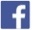 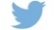 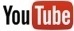 More atvolkswagen-media-services.com
The highlights at a glance
Volkswagen crossover model that’s been a success from the start
As a newcomer to the compact SUV segment and without 
a direct predecessor, the T-Roc has established itself as a firm component of Volkswagen's model range within four years, 
with more than one million units sold. 
Top model with 221 kW (300 PS)
The extremely sporty T-Roc R offers supreme dynamics, 4MOTION all-wheel drive system as standard and distinctive design features.
Lifestyle and open-air driving enjoyment
With an extroverted design, an electrically operated fabric soft top and exclusive body colours, the T-Roc Cabriolet is a breath 
of fresh air in the crossover segment. 
Versatile interior with quality highlights
The interior of the T-Roc now features a discreetly refined 
style with a Digital Cockpit as standard and an infotainment display now measuring up to 9.2 inches. 
Progressive design, refined details
Precise exterior accentuations give the crossover models 
a particularly expressive appearance, while new paint finishes round off the fresh design of the T-Roc. 


Extensive technology upgrade
Travel Assist1/2, the predictive cruise control Predictive 
ACC1/2 for assisted driving, and IQ.LIGHT1 with LED matrix 
headlights are examples of innovative technologies drawn 
from higher vehicle classes that have made their way into compact SUV models.
Advanced connectivity. 
The T-Roc has the latest generation of online services on 
board thanks to the Modular Infotainment Toolkit (MIB3).
Clear-cut product range structure 
As an alternative to the entry level model, the new T-Roc is available in the equipment lines Life, Style and R-Line. Additional options can be selected for customised configuration.
Progress through digitalisation
With increased integration of software and an optimised 
digital customer experience, the new T-Roc also benefits 
from the innovations defined in the Volkswagen 
ACCELERATE strategy.

The highlights of the new T-Roc
Top seller in the compact SUV segment. More than one million units of the T-Roc have been sold since its market launch at the end of 2017 Refined ambience. New surfaces and colours noticeably enhance the interior of the T-Roc, a Digital Cockpit now comes as standard and the redesigned infotainment display is optionally available up to 9.2 inches in sizeExpressive exterior. The avant-garde look of the T-Roc is given even greater emphasis by fresh design accentuations and new paint finishes, while the new R-Line underscores the vehicle’s sporty characterIQ.LIGHT with LED matrix headlights1. Interactive light control for the best vision, highest level of convenience and improved safety Assisted driving. IQ.DRIVE Travel Assist1/2 supports the driver 
of the new T-Roc when steering, braking and accelerating at speeds of up to 210 km/hConnectivity. Modular infotainment system (MIB3) with “We Connect”5 and “App-Connect Wireless”1/6 with online services1 Newly structured equipment lines. Life, Style and R-Line 
available as an alternative to the basic variantEfficiency and diversity. Three TSI and two TDI engines, 
6-speed manual and 7-speed DSG, front-wheel and all-wheel 
drive to choose from High performance reloaded. Top model T-Roc R with an output 
of 221 kW (300 PS) also has an extensive range of new features Open-air fun, fresher than ever. Selective modifications for the 
T-Roc Cabriolet, too
